16 апреля 1945 года. 1395-й день войны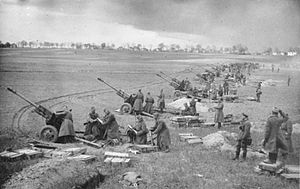 Советская артиллерия на подступах к Берлину, апрель 1945 года.Берлинская наступательная операция. Началась Берлинская стратегическая наступательная операция 2-го Белорусского фронта К. К. Рокоссовского, 1-го Белорусского фронта Г. К. Жукова и 1-го Украинского фронтаИ. С. Конева, продолжавшаяся с 16 апреля по 8 мая (см. карту — Берлинская наступательная операция. 16 апреля — 8 мая 1945 года). В рамках данной операции проведены: Штеттинско-Ростокская, Зеловско-Берлинская, Котбус-Потсдамская, Штремберг-Торгауская и Бранденбургско-Ратеновская фронтовые наступательные операции.Наступление ударной группировки 1-го Белорусского фронта началось за два часа до рассвета в 5 часов по московскому времени мощной артиллерийской подготовкой. За три минуты до окончания артиллерийской подготовки по специальному сигналу (вертикальный луч прожектора) в полосах 3-й и 5-й ударных, 8-й гвардейской и 69-й армий были включены 143 зенитных прожектора, при свете которых пехота с танками непосредственной поддержки перешли в атаку.5-я ударная армия вышла на линию в 3 км западнее железной дороги Лечин — Зеелов. Во второй половине дня в полосе 5-й ударной армии введена в бой 2-я гвардейская танковая армия С. И. Богданова, которая продолжила наступление в течение ночи и частью сил вышла к реке Фриландерштром.8-я гвардейская армия В. И. Чуйкова к середине дня вышла на рубеж канала Гаупт Грабен, где встретила ожесточенное огневое сопротивление противника. К 18.00 сюда была подтянута артиллерия и части армии преодолели рубеж Гаупт Грабена. К вечеру 16 апреля 8-я гвардейская армия вышла к подножию Зееловских высот. В полосе 8-й гвардейской армии во второй половине дня введена в бой 1-я гвардейская танковая армия М. Е. Катукова. Передовые части армии к вечеру подошли к рубежу Зееловских высот.На правом фланге 1-я польская армия форсировала Одер и Альте-Одер и захватила крупный плацдарм. 61-я армия П. А. Белова в первый день наступления проводила разведку боем. 47-я армия прорвала первую позицию главной полосы обороны противника и вышла ко второй позиции. 3-я ударная армия форсировала канал Позедин Грабен и продвинулась вперед на 8 км.На левом фланге 69-я армия В. Я. Колпакчи преодолела первый оборонительный рубеж противника. С подходом ко второму оборонительному рубежу войска армии встретили сильное огневое сопротивление и дальнейшего продвижения не имели. 33-я армия В. Д. Цветаева за день боя продвинулась на 5—7 км.На 1-м Украинском фронте 16 апреля в 6 часов 15 минут началась мощная артиллерийская подготовка. Под прикрытием дымовой завесы, мощного артиллерийского огня и при поддержке авиации пехотинцы и артиллеристы форсировали Нейсе и овладели рядом опорных пунктов. Одновременно инженерно-саперные и понтонно-мостовые части приступили к и строительству мостов через реку Нейсе. В 9 часов началась переправа вторых эшелонов стрелковых войск и артиллерии. К полудню 16 апреля через Нейсе было построено несколько мостов грузоподъёмностью по 60 тонн, что дало возможность ввести в бой передовые отряды танковых армий и переправить тяжёлую артиллерию. К исходу дня ударная группировка 1-го Украинского фронта подошла ко второй полосе обороны противника, проходившей по рубежу восточнее Котбус — Вейсвассер — Ниски.Совинформбюро. В течение 16 апреля на Земландском полуострове северо-западнее и западнее КЁНИГСБЕРГА войска 3-го БЕЛОРУССКОГО фронта, продолжая наступление, с боями заняли более 40 населённых пунктов…На территории Чехословакии войска 2-го УКРАИНСКОГО фронта, преодолевая сопротивление противника, с боем овладели городом БРЖЕСЛАВ… Севернее ВЕНЫ войска фронта с боями заняли на территории Австрии населённые пункты ГАВАЙН-СТАЛЬ, ТРАУНФЕЛЬД, ШЛЕЙНБАХ…Западнее ВЕНЫ войска 3-го УКРАИНСКОГО фронта, наступая по южному берегу ДУНАЯ, заняли на территории Австрии более 30 населённых пунктов…